Oxford City CouncilInternal Audit Progress Monitoring ReportDecember 2014Table of ContentsPlan outturn	22014/15 Audit Plan	2Activity and Progress	3Final reports issued since the previous Committee meeting	3Fieldwork and draft reports	5Appendix 1 - Internal audit detailed progress tracker	6Appendix 2 - Thought leadership publications	9Plan outturn2014/15 Audit PlanWe have undertaken work in accordance with the 2014/15 Internal Audit Plan that was approved by the Audit and Governance Committee at its meeting in June 2014. A statement tracking assignments undertaken and planned activity is shown in Appendix One.  At the time of writing this report we have completed 120 days (52%) of the planned audit days and also commenced work on an additional review of the Rose Hill Community Centre capital project, which will be covered by the contingency audit days. Rose Hill Community CentreIn February 2014, Oxford City Council unveiled the plans for the new Rose Hill Community Centre. The initial tenders were received in March 2014 and exceeded the budget provision. The tender documents were re-issued in July 2014 and two tenders were received, neither of which fell within the budget figure. In September, a request was made to the City Executive Board (CEB) for an increase of £478,000 to the project budget giving a revised total cost for the project of £4,764,000. At the request of management, we are performing a specialist review which will assess the management of the Rose Hill Community Centre project to date and consider the factors that have contributed to the project overspend. We will compare to best practice capital project management processes and identify lessons learned for application to this and other capital projects.Activity and ProgressFinal reports issued since the previous Committee meetingWe summarise the findings from these reviews below:Collection Fund – Medium RiskThis review is performed annually and considers the controls and processes over council tax and business rates (NNDR). The overall report classification has been assessed as medium risk as a result of identification of two medium risk issues relating to:the debt recovery process; and a lack of regular reconciliation between business rates data held on the Council’s system and Valuation Office Agency updates.We also identified three low risk issues relating to:collection rates for NNDR and council tax;  the targets used to monitoring collection rates; andParis to Academy reconciliations for council tax. Car ParkingThis review considered the controls and processes over car parking income and shopmobility vehicles. The overall report classification has been assessed as low risk and we found that previous issues around cash income reconciliations have been addressed.A new credit card payment system was introduced in 2013/14.  This method of payment is becoming increasingly popular and the volume of transactions is expected to grow as more new parking machines are installed.  We found that there was no reconciliation of credit card income to the general ledger in Agresso.  This is a key control over completeness of income, error and fraud.  We raised a medium risk recommendation. We also identified one low risk issue relating to issuing shopmobility vehicles.Environmental DevelopmentWe presented the Building Public Trust Awards (BPTA) benchmarking process, as applied to the Council’s sustainability and environmental reports. The high level findings include:Sustainability / environmental reporting was considered to be good. The Council is at least as good as, or better than, the average of the three peers considered (Surrey Council, Leeds Council and London Borough of Bromley). We also compared to the highest three scoring public sector organisations:For 1/10 elements, the Council has a better rating than the average; and For 5/10 elements, the Council has a comparable rating to the average.  There are some areas of reporting that could be updated fairly easily to improve quality of communications.Overall, the forward looking aim of a 5% reduction in CO2 emissions per annum - using current KPI - "Installed Measures" is a key benefit, including: Aims to reduce future impact on the environment by avoiding future carbon emission - when compared with taking no actions to reduce emissions Reduced carbon emissions also avoids future costs for the Council Future looking approaches are not considered by many others. The Council is taking a positive approach to reduce future impact on the environment.It was noted that further internal collaboration is needed to understand the data available and identify gaps, before some improvements can be made.The agreed next step is for the Environmental Sustainability Manager to develop an action plan, making use of the best practice examples and insights provided, and share this more widely with the Executive and Senior Management team.Fieldwork and draft reportsAs at the date of the December Audit and Governance Committee, fieldwork is underway or complete for the following reviews.  In some cases the draft report will have been issued.Finance Systems – Fixed Assets, General Ledger and PayrollDebtors, Creditors and Cash CollectionHousing BenefitsHousing RentsStreamlining Year End Close Down ProcessesCorporate Property – Health and SafetyVoid PropertiesDiscretionary Housing PaymentsSports Pitch and Facility BookingsRose Hill Community CentreThe Committee will be advised of the outcome of these reviews via Internal Audit Progress Updates in January and February, before the remainder are presented at the March meeting.Appendix 1 - Internal audit detailed progress tracker *	Consistent with the delivery of previous plans, where appropriate and in agreement with client management, we are able to flex our audit service to include more senior or specialist staff to respond to the risks generated by  audit reviews. Where we do this we effectively agree a fixed fee for the audit work which is derived from the combined fees of the planned audit days allocated to this audit review during the annual planning process.Appendix 2 -Thought leadership publicationsAs part of our regular reporting to you we plan to keep you up to date with the emerging thought leadership we publish. The PwC Public Sector Research Centre produces a range of research and is a leading centre for insights, opinion and research on best practice in government and the public sector. All publications can be read in full at www.psrc.pwc.com/ In the event that, pursuant to a request which Oxford City Council has received under the Freedom of Information Act 2000, it is required to disclose any information contained in this report, it will notify PricewaterhouseCoopers (PwC) promptly and consult with PwC prior to disclosing such report.  Oxford City Council agrees to pay due regard to any representations which PwC may make in connection with such disclosure and the Oxford City Council shall apply any relevant exemptions which may exist under the Act to such report.  If, following consultation with PwC, Oxford City Council discloses this report or any part thereof, it shall ensure that any disclaimer which PwC has included or may subsequently wish to include in the information is reproduced in full in any copies disclosed.©2014 PricewaterhouseCoopers LLP. All rights reserved. 'PricewaterhouseCoopers' refers to PricewaterhouseCoopers LLP (a limited liability partnership in the United Kingdom) or, as the context requires, other member firms of PricewaterhouseCoopers International Limited, each of which is a separate and independent legal entity.December 2014Distribution listAudit and Governance Committee, Executive TeamBackground and scopeThe purpose of this report is to provide a progress update on the agreed 2014/15 internal audit plan. RefName of auditConclusionDate final report issuedNo of recommendations madeNo of recommendations madeNo of recommendations madeNo of recommendations made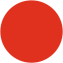 Critical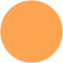 High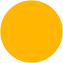 Medium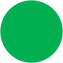 LowA3Collection FundMedium RiskDecember 20140023B2Car ParkingLow RiskNovember 20140011C1Environmental DevelopmentValue Enhancement - no risk ratingNovember 2014n/an/an/an/aRefAuditable unitIndicative number of days*Actual audit days to dateScoping meeting dateProposed fieldwork datesProposed fieldwork datesProposed draft report dateProposed draft report dateProposed draft report dateProposed management response dateProposed management response dateProposed final report dateProposed final report dateProposed final report dateAudit Committee reporting dateA1Finance Systems – Fixed Assets, General Ledger & Payroll1615HeldIn progressIn progress12 Dec12 Dec19 Dec19 Dec19 Dec19 Dec19 Dec9 JanJanuary updateA2Debtors, Creditors & Cash Collection1610HeldIn progressIn progress12 Jan12 Jan19 Jan19 Jan19 Jan19 Jan19 Jan30 JanFebruary updateA3Collection Fund 1212CompletedCompletedCompletedCompletedCompletedCompletedCompletedCompletedCompletedCompletedCompletedDecember 2014A4Housing Benefits1010HeldHeldCompletedCompletedIssuedIssuedIssuedReceivedReceivedWith management for reviewWith management for reviewJanuary updateA5Housing Rents109HeldIn progressIn progress12 Dec12 Dec19 Dec19 Dec19 Dec19 Dec19 Dec9 JanJanuary updateA6Budgetary Control, Risk Management & Performance13-tbcQ4Q4A6VAT and Treasury Management10-tbcQ4Q4B1Finance – Year End Support5-tbcQ4Q4B2Car Parking77CompletedCompletedCompletedCompletedCompletedCompletedCompletedCompletedCompletedCompletedCompletedDecember 2014B3Managing Capital Projects101HeldQ4Q4B4Sports Pitch & Facility Booking83Heldw/c 15 Decw/c 15 Dec16 Jan16 Jan16 Jan23 Jan23 Jan6 Feb6 Feb6 FebFebruary updateVE1Planning Applications101HeldQ4Q4VE2Void Properties (Council Housing)103Heldw/c 15 Decw/c 15 Dec16 Jan16 Jan16 Jan23 Jan23 Jan6 Feb6 Feb6 FebFebruary updateVE3Discretionary Housing Payments and Social Funds103Heldw/c 15 Decw/c 15 Dec16 Jan16 Jan16 Jan23 Jan23 Jan6 Feb6 Feb6 FebFebruary updateVE4Post Implementation Review Business Rates and Council Tax Collection101HeldQ4Q4VE5Contract Management with IT Suppliers and Smarter Procedures121HeldQ4Q4VE6Streamlining Year End Close Down Processes168HeldIn progressIn progress16 Jan16 Jan16 Jan23 Jan23 Jan6 Feb6 Feb6 FebFebruary updateDeferred from 2013/14Deferred from 2013/14C1Environmental Development1010CompletedCompletedCompletedCompletedCompletedCompletedCompletedCompletedCompletedCompletedCompletedDecember 2014C2Corporate Property – Health and Safety54HeldIn progressIn progress12 Dec12 Dec12 Dec19 Dec19 Dec9 Jan9 Jan9 JanJanuary updateFollow up & audit management3022n/an/an/an/an/an/an/an/an/an/an/an/aTotal days (excl contingency)230120Contingency - Rose Hill Community Centre15*9HeldIn progressIn progress19 Dec19 Dec19 Dec9 Jan9 Jan16 Jan16 Jan16 JanJanuary updateTotal days245129Good Growth for Cities – November 2014The economic outlook has improved, but there is some way to go until the recovery is sustainable – and the public finances still need to be repaired. And in the wake of the Scottish Referendum, there is heightened attention on future decentralisation to help unleash the economic potential of all parts of the UK.This is our 3rd Good Growth for Cities report where we measure the performance of the UK’s largest cities against a basket of ten categories defined by the public and business as a key to economic success and wellbeing.This year, we’ve also looked back to before the recession, to compare how cities have fared since, and what this means for long term policy and decision making across UK cities.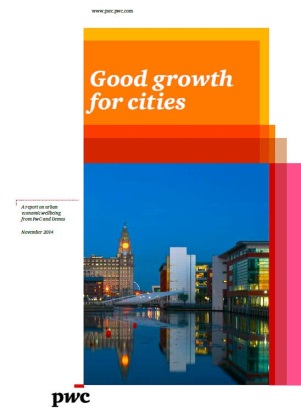 Decentralisation Decade report: a plan for economic prosperity, public service transformation and democratic renewalIPPR’s report ‘The Decentralisation Decade’, which we have supported, sets out the prospects and priorities for decentralisation in England over the next 10 years.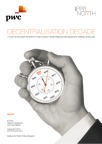 The Public Matters – Autumn 2014As we head towards the general election in May 2015, debate is heating up on the key issues for 2015 and beyond. But all too often the public's told what it should think, not asked.Over five years, PwC has worked with BritainThinks to bring the public's views to the fore. Through our Citizens' Juries, we've assembled people from across the country to consider questions of national importance. And most recently, PwC and BritainThinks held Citizens' Juries at the Labour, Conservative and Liberal Democrat Party Conferences.The Public Matters is a special edition of our bi-annual Whitehall Matters newsletter reporting on the findings of our party conference season citizens' juries. This issue includes articles on what we found. We share the public's perspectives on reforming public services and dealing with the deficit, lifting living standards and delivering good growth and good jobs. We also explore the role of deliberative research in policy making, more widely.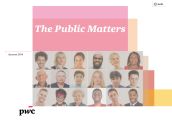 The Local State We’re In 2014: Our annual local government surveyCouncils remain confident about their ability to manage funding cuts without impacting the quality of services or outcomes in the short term. But this confidence crumbles in the face of the longer term challenges ahead, and the gap between how councils see their own financial outlook and the health of the sector as a whole has closed. While in previous years, Leaders and Chief Executives thought it would be others who would end up in financial crisis, this year for the first time they are more concerned about their own financial futures.With efficiency savings no longer enough, councils need to redefine what they do, as well as how they do it. Focusing on outcomes, taking much smarter approaches to technology and working in collaboration with private and public sector partners, as well as citizens themselves, will be critical.The Local State We’re In 2014 charts the progress councils have made on this journey to date and the outlook for the future.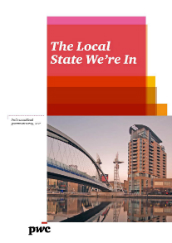 